Antik-Hangfliegen Langdürren/Herrendürren	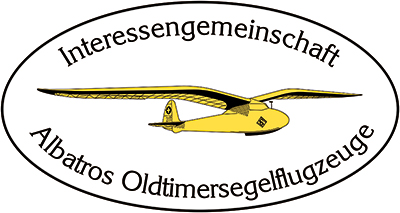 1‘217 m.ü.M knapp 3 km südöstlich von Urnäsch AR gelegen.Ziel-Koordinaten:	N 47° 17‘ 50.64‘‘  O 9° 18‘ 23.57‘‘ Langdürren.Und weil’s im letzten Jahr so schön war und wir alle einen tollen Sonntag erleben durften, steht dieses Hangfliegen auch in diesem Jahr im Veranstaltungskalender. Die Wirtsleute vom Berggasthaus Blattendürren haben aus alters Gründen aufgegeben. Ein neuer Pächter wurde bereits gefunden. Das Berggasthaus wird am Sonntag, 1. Oktober wieder den Betrieb aufnehmen.Der Anlass findet bei jedem fliegbaren Wetter statt. Als Verschiebedatum könnte allenfalls der Samstag, 8. Oktober 2016 in Frage kommen. Auskunft ab Samstag 30. September 2017 bei  Peter Widmer.Datum:		Sonntag, 1. Oktober 2017. An diesem Sonntag ist Widereröffnung des Restaurants.Zufahrt:	 A1 bis Gossau SG, Ausfahrt Nr. 79 benutzen.  rechts ab und über Herisau, Waldstatt bis nach Urnäsch.  weiter Richtung Schwägalp bis zum Ortsteil Grüenau. links abbiegen und auf Bergstrasse hinauf nach Blattendürren,    1‘080 m.ü.M. Parkplatz bei der Bergwirtschaft. Ab hier Fahrverbot!Es wird wieder eine Zufahrt zum Startgelände beantragt. Somit kann sicher gestellt werden, dass sowohl alle Modellflugzeuge wie auch Personen ohne grosse körperliche Anstrengungen das Fluggelände erreichen können.Am Start sind:	Segelflugmodelle antiker Bauart, aber auch motorgetriebene antike (Segel-) Flugmodelle wie z.B. Amigo sind herzlich willkommen. Fliegen:	Freies und ungezwungenes Fliegen am Hang, je nach Wind west- oder ostwärts. Starts sind auch mit einer Hochstartvorrichtung möglich.Programm:	09:30	Eintreffen in der Bergwirtschaft Blattendürren zu Kaffee 		und Gipfeli.	10:15	Dislokation ins Startgelände Herrendürren. Anschliessend		Fliegen, fliegen bis Hunger und Durst ruft.	12:30	Mittagessen in der Bergwirtschaft Blattendürren.	14:00	Fortsetzung des Flugbetriebes. 	ca. 	16:30	Ende der Fliegerei und nochmals in die Bergwirtschaft zum 			fachsimpeln über den Tag, das Fluggelände usw. Frequenzen:		Alle zugelassenen Kanäle im 35 Mhz A-Band sowie 2.4 Ghz.Haftung:	Der Veranstalter übernimmt keine Haftung. Jeder Teilnehmer muss über eine gültige Haftpflichtversicherung für Modellflug verfügen.Infos und	ist unter Angaben von Modellen, Versicherung und Mittagessen ja/neinAnmeldung:	bis zum 20. September 2017 zu richten an:					Peter Widmer	Im Breiteli 18, 8117 Fällanden	Tel: 044/825‘10’76 oder 079/426‘80‘47	Email: pm.widmer@bluewin.chIch würde mich natürlich sehr freuen, wenn Du mit Deinen schönen, alten Modellen den Weg nach Langdürren/Herrendürren finden würdest.ANMELDUNG:			Antik-Hangfliegen Herrendürren, UrnäschTeilnehmer	Name:			………………………………………………………………………			Vorname: 		………………………………………………………………………				Adresse:		……………………………………………………………………..			PLZ/Wohnort:		……………………………………………………………………..			Telefon:		……………………………………………………………………..E-Mail:			……………………………………………………………………..			Versicherung:		……………………………………………………………………..			Frequenz:		……………………………………………………………………..Modell(e)	Name:			………………………………………………………………………			Jahrgang:		……………………………………………………………………..			Spannweite:		……………………………………………………………………..			Länge:			……………………………………………………………………..			Gewicht:		……………………………………………………………………..Bitte bis spätestens am Mittwoch, 20. September 2017 per Mail oder Post an:Peter WidmerIm Breiteli 188117 Fällandenpm.widmer@bluewin.chTel: 044 / 825‘10‘76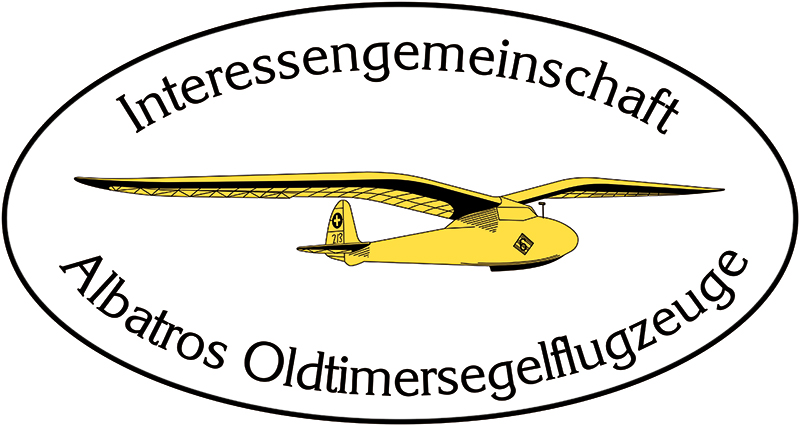 